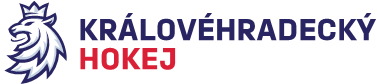 Zápis č. 7/2018-2019Ze zasedání STK – dne 2. 11. 2018 v Hradci KrálovéPřítomni:  J. Šťavík, L. Balášová, V. Votroubek, P. Luštinec1.	Při kontrole zápisů o utkání LSŽ bylo zjištěno, že u.č.7024 Trutnov – Vrchlabí ze dne 27. 	10. 	2018 bylo předčasně ukončeno v čase 35:18 z důvodu přerušení dodávky elektrické 	energie. Po uplynutí 30 minut a po zjištění, že nedojde k obnovení dodávky v nejbližší 	době, bylo 	utkání po dohodě týmů ukončeno s výsledkem 0 : 4. STK bere dohodu na 	vědomí a ponechává výsledek dosažený na ledě. 2. Změny oproti RS, hlášení času začátku utkání a oboustranně potvrzené dohody bere STK na vědomí dle systému HoSys. STK veškeré předehrávky bere na vědomí a potvrzuje v systému Hosys. V tabulce odsouhlasené změny po stanoveném termínu utkání.3.	 Schválená utkání:KLS	0026, 0029 – 0032, 0034, 0035, 0039		RLJ  	1952, 1953 – Chybí jméno a podpis trenéra DD o zdravotní způsobilosti hráčů, 			1954							chybí: 1951RLD  	4771 – není zaškrtnutá přítomnost PS a ZS, 4772	chybí: 4774LŽ A+C	6023/8023, 6089/8089 – 6032/8032		chybí: 6008/8008, 6018/8018, 8020,LŽ B+D	7001, 5018/7018 , 5022/7022 – 5024/7024, 5222/7222, 5223, 5224/7224									chybí: 5217/7217KLP	9006 - 9010Mini 2010	9408							chybí: 9404, 9406, 9414Zapsala: Lucie BalášováOvěřil: Jindřich Šťavík Č.utkáníHOKTermínČasZSPoznámka1996Světlá – Čes. Třebová4.1.1919:30SVSTK souhlasí4784Litomyšl – Skuteč18.11.1811:00LISTK souhlasí4786Nové Město – Opočno18.11.199:00NMSTK souhlasí4792Česká Tř. – Choceň29.11.1817:30ČTSTK souhlasí9427Turnaj Trutnov10.11.189:00TUSTK souhlasí